Western Australia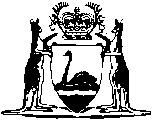 Rents and Tenancies Emergency Provisions Act 1951		This Act was repealed by the Statute Law Revision Act (No. 2) 1965 s. 2 (No. 57 of 1965) as at 19 Nov 1965.		There are no Word versions of this Act, only PDFs in the Reprinted Acts database are available.